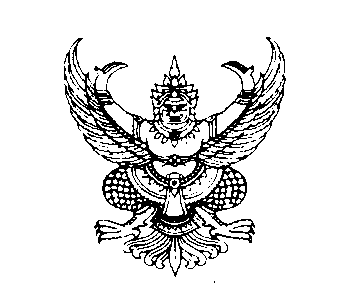 เรื่อง   ขออนุญาตปฏิบัติการสอนโดยไม่มีใบประกอบวิชาชีพครูเรียน   เลขาธิการครุสภาสิ่งที่ส่งมาด้วย   	1.แบบขออนุญาตให้ประกอบวิชาชีพโดยไม่มีใบอนุญาตประกอบวิชาชีพครู  	จำนวน 1 ชุด		2.สำเนาหลักฐานแสดงวุฒิการศึกษา/ใบรายงานผลการศึกษา			จำนวน 1 ชุด		3.สำเนาบัตรประจำตัวประชาชน						จำนวน 1 ชุด		4.สำเนาสัญญาจ้าง							จำนวน 1 ชุด		5.รูปถ่าย								จำนวน 2 รูป		6.หนังสือรับรองการปฏิบัติงาน						จำนวน 1 ชุดด้วยโรงเรียนสาธิตมหาวิทยาลัยมหาสารคาม (ฝ่ายมัธยม) มีความประสงค์ให้นายโยธิน   ป้องเพชร วุฒการศึกษา วท.บ.จิตวิทยา ซึ่งไม่มีใบประกอบวิชาชีพครู เข้ามาปฏิบัติการสอนในสถานศึกษาเนื่องจากทางโรงเรียนขาดแคลนบุคลากรในสาขาวิชานี้และมีความจำเป็นต้องจัดการเรียนการสอนให้กับนักเรียนให้เป็นไปตามหลักสูตรและกรอบกำหนดของเวลาของการเรียนและวัดผลทางการศึกษา ดังนั้น โรงเรียนสาธิตมหาวิทยาลัยมหาสารคาม (ฝ่ายมัธยม)  จึงจำเป็นต้องให้บุคคลดังกล่าวปฏิบัติการสอนเพื่อไม่ให้ส่งผลกระทบต่อการจัดการเรียนการสอน จึงใคร่ขอให้ครุสภาพิจารณาอนุญาตให้ นายโยธิน  ป้องเพชร ประกอบวิชาชีพครูได้ และทางโรงเรียนจะให้บุคคลดังกล่าวพัฒนาตนเองให้มีคุณสมบัติครบตามมาตรฐานวิชาชีพที่ครุสภากำหนดต่อไป	จึงเรียนมาเพื่อโปรดพิจารณา				                              ขอแสดงความนับถือ			                                        (นายอรุณ   แก้วมั่น) 						       ผู้รักษาการผู้อำนวยการ  โรงเรียนสาธิตมหาวิทยาลัยมหาสารคาม (ฝ่ายมัธยม)